INSPIRING TEACHERSELT PLAN TEMPLATEComplete with the information about your students]AuthorAuthorTeacher´s nameSandra Milena restrepo SolarteEmailSamireso@hotmail.comSchoolGeneral Santander in Calarcá,Lesson planActivity planTask planProject planxAuthor’s remarksThis plan gives the opportunity to explore students’ own culture and learn from others’ regarding fast fashion habits and some urban tribes; it is a valuable tool to let students know other cultures, points of view and helps them be tolerant and respectful acknowledging we are all different. GradeLength of lessonNumber of studentsNumber of studentsAverage ageAverage ageTenth 2 hours21211515AreaAreaEnglish levelEnglish levelEnglish levelEnglish levelRural   Urban   XA1   XA2   A2   B1  Curricular Focus / AxesCurricular Focus / AxesEnvironmental / Sustainability EducationXSexual / Health EducationConstruction of Citizenship / Democracy / TeenagersXGlobalizationTopicFast Fashion and Urban tribesFast Fashion and Urban tribesFast Fashion and Urban tribesModule / UnitUnit 1/ Lesson twoUnit 1/ Lesson twoUnit 1/ Lesson twoLanguage focusLanguage FunctionLanguage skillsVocabularyLanguage focusValuing and respecting other’s opinionsreadingWritingClothing AccessoriesPrinciples / approachProject basedProject basedProject basedLearning objectivesLearning objectivesAimBy the end of this lesson, students will be able to value and respect the opinion of others.Subsidiary aimsBy the end of this lesson, students will be able to …Assume a critical position about academic and social subjects of interest.Distinguish expressions related to fashion. Materials neededTvImagesDictionariesEnglish Please BooksStageProcedureTime and Patterns of interactionWarm up:Ice-breakerT Introduces some fashion practices worldwide through images and videos.Diagnostic assessment: T asks SS to brainstorm on fashion practices.Ss try to describe their favourite outfits.10 minutesT-SSSS-SSWarm up:Ice-breakerStop and go assessmentStudents create index cards with a large green marker circle on one side and red on the other. If they are following along and understanding the lesson, the green side of their card is upright and visible to you. When they do not understand something and need clarification, they flip the card to show you the red side.10 minutesT-SSSS-SSIntroductionIntroducing languagePre-?Classification T Ask SS to recognize and classify similarities and differences of some urban tribes in their context.Feedback according to the classification15 minutes Pair workIntroductionIntroducing languagePre-?15 minutes Pair workPractice:Controlled practiceWhile-?Reading practice SS Make a reading about urban tribes and fashion at the EP book. They share ideas and then they check the reading comprehension exercises.SS identify pros and cons of fast fashion practices. Feedback according to the reading comprehension.30 minutes Individual work10 minutesIndividual workPractice:Controlled practiceWhile-?Assessment: Traffic light assessment 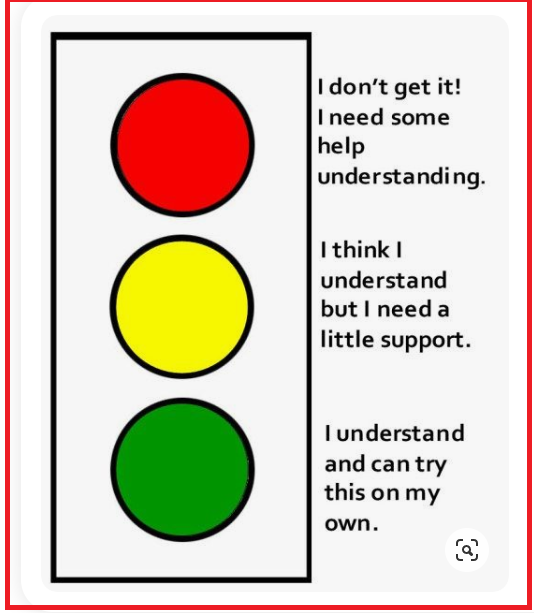 30 minutes Individual work10 minutesIndividual workProduction:Freer practicePost-?Role play Students prepare and represent known situations regarding fast fashion.Feedback regarding the most common mistakes in the performances.45 minutesGroup workProduction:Freer practicePost-?Assessment:KWL  techniqueAfter performing the role play ss will write down in the KWL format  what they know, what they want know and what they learned about the topic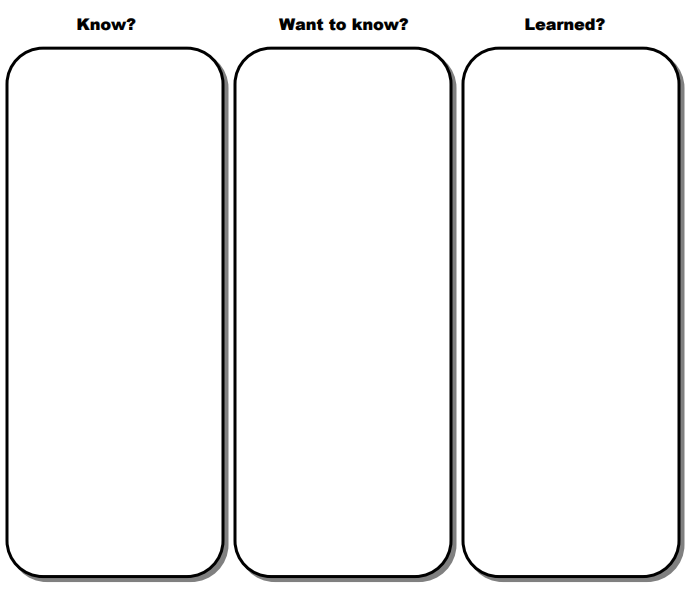 45 minutesGroup workWrap-upTesting: Students describe some current fast fashion practices and explain their similarities and differences.  Feedback 10 minutes Wrap-upAssessment: Learning LogsAfter describing current fashion practices ss will write down on the learning log the following statements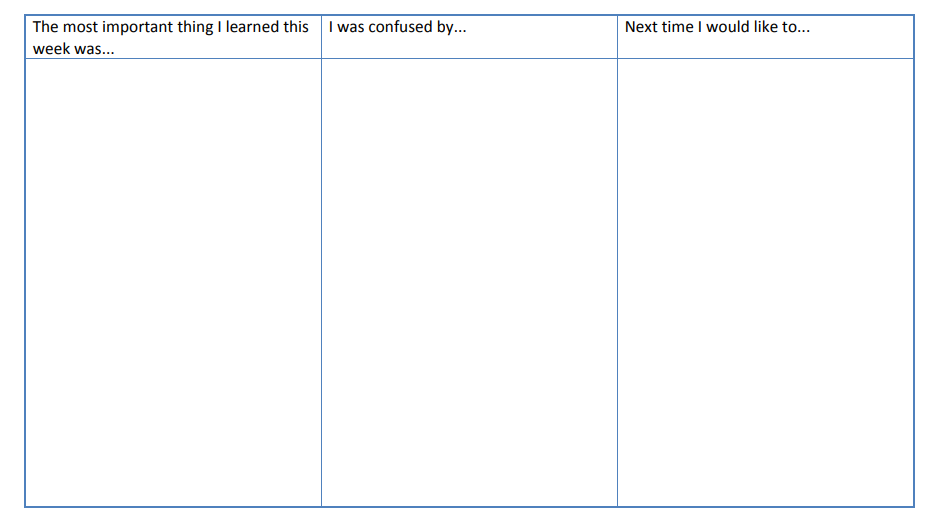 10 minutes Implementation alternativesSs describe the urban tribes they are familiar with.T analyse the effects of responsible and irresponsible fast fashion practices and its consequences.Ss create a chart of comparison and contrast of fast fashion. Key wordsKey wordsKey wordsKey wordsKey wordstopicskilllinguisticvocabularygradeFast FashionUrban TribesreadingWriting Expressing opinionClothing AccessoriesTenth 